Koordinatör Öğretmenler                                                                              Okul Müdürü1-Arzu SÖNMEZ DENİZ                                                                               Zübeyir AŞCI2-Asiye AÇIKGÖZ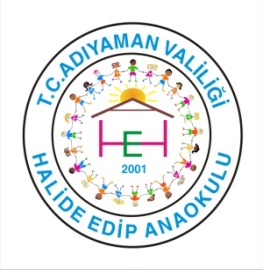 2019-2020 EĞİTİM ÖĞRETİM YILIHALİDE EDİP ANAOKULUEKO OKULLAR PROJESİ“BİYOLOJİK ÇEŞİTLİLİK” EYLEM PLANI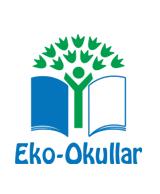 AYLAREYLEM VE ETKİNLİKLERUYGULAMAEYLÜL• Eko Okullar projesi hakkında bilgi verme, bilinçlendirme. • Eko Okullar öğretmen ve öğrenci komitesinin kurulması • •Eko Okulların yıllık eylem planının hazırlanması. • Tüm öğretmenlere Eko Okullar projesi ve konuları  hakkında (Biyolojik Çeşitlilik) bilgi verilmesi.• Tüm sınıflarda Eko Okullar projesinin ve “Biyolojik Çeşitlilik” konusunda çalışılacağının açıklanması.EKİM• Eko - Okullar hakkında veli ve çevreyi bilinçlendirme.• Eko - Okullar bilgilendirme panosunun düzenlenmesi • Eko-Okullar web sayfasının oluşturulması,• 4 Ekim Hayvanları Koruma Gününün kutlanması ve etkinliklerle sınıflarda desteklenmesi.• Fen ve doğa  etkinliklerinde mevsimlerin işlenmesi • Mevsimlere göre bitkilerde ve hayvanlarda olan değişikliklerin gözlemlenmesi• Çevremizde bulunan ağaçların araştırılması, yapraklarının incelenmesi ve karşılaştırılması • Suluboya ile yaprak baskısı yapılması Ağaç yapraklarıyla pano hazırlanmasıHer öğrencinin kendi sorumluluğunda olacak çiçek dikmesi.KASIM• Biyolojik çeşitlilik için velilere gönderilmek üzere broşür hazırlanması.•  Hayvanlarla ilgili bir şarkı öğretilmesi.• Kış uykusuna yatan hayvanların incelenmesi • Kış uykusuna yatan hayvanlar ile ilgili sanat etkinlilerinin yapılması.• Öğrencilerin aileleriyle kış uykusuna yatan hayvanlarla ilgili resimler toplayıp sınıfta kitapçık hazırlanması• Erozyonla Mücadele Haftasının kutlanması, etkinlikler• Okulda yapılacak tohum bankası için velilere gerekli bilgilendirmenin yapılması• Okulda tohum bankasının oluşturulmasıARALIK• Hayvanların ayak izlerinin yaşadıkları bölgeyle ve beslenme şekilleriyle ilişkisinin incelenmesi • Dünyanın en büyük ve en küçük hayvanlarının incelenmesi ve pano hazırlanması• Sınıfa herhangi bir hayvan getirilerek incelenmesi• Türkiye’deki kedi türlerinin incelenmesi • Öğrencilerin aileleriyle birlikte “kedi albümü” yapmaları• Dünyadaki en büyük ve en küçük bitkilerin araştırılması • Ormanların önemi ile ilgili afiş hazırlanması ve velilere dağıtımıOCAK• Pamuğun incelenmesi ve günlük hayatımızdaki yerinin işlenmesi • “Pamuk fasulye ” deneyinin yapılması• Dinozorların incelenmesi ve dinozor duyusal masasının hazırlanması.• Dinozor ile ilgili sanat faaliyetlerinin yapılması • Dinozor belgeselinin seyredilmesi• Dinozor şarkısının sınıflarda öğretilmesi• 1. Dönem etkinlik raporunun gönderilmesiŞUBAT• Karıncaların ve yuvalarının incelenmesi • Karınca yuvası sanat faaliyetinin yapılması • Küçük Karınca şarkısının öğrenilmesi • Karınca yolu dramasının yapılması• Öğrenciler arasında “Hayvanlar ve Bitkiler” konulu slogan yarışması yapılması• Eko okul panosunun güncellenmesiMART• Orman müdürlüğüne gezi düzenlenmesi.•Doğal yaşam ile ilgili sınıflar arası Resim Yarışmasının yapılması.• Yöreye ait bir bitkinin öğrenciler ve veliler tarafından araştırılarak sınıfta paylaşım yapılması.• Okul bahçesinin  sınıflarça ekim dikim yapılabilmesi için uygun hale getirilmesi• Renk değiştiren bukalemunların incelenmesi • Dikenli hayvan ve bitkilerin araştırılması • Kirpi sanat faaliyetinin yapılması• Nesli tükenmekte olan Caretta  Carettaların veliler ve • Öğrencilerle beraber araştırılması• Sınıfta Carettalarla ilgili pano hazırlanması• Karetta karettalar ile ilgili sanat etkinliğinin yapılmasıNİSAN• Çevre kirliliğinin planlar da yer alması • Çevre kirliliğine karşı alınabilecek önlemler ile ilgili beyin fırtınasının yapılması • Nesli tükenmekte olan bitkilerin araştırılması • Su kirliliğinin planlar da yer verilmesi• Denizde yaşayan bitkilerin araştırılması ve pano hazırlanması• Tırtılların incelenmesi • Tırtılın kelebeğe dönüşümünü gösteren belgesel seyredilmesi • “Tırtılın kelebeğe dönüşümü” sanat faaliyetinin yapılmasıMAYIS • “Dünya Çevre Günü’nün” etkinliklerde işlenmesi• 22 Mayıs'ta kutlanan Dünya Biyolojik Çeşitlilik Günü konusu Yemeğimiz ve Sağlığımız  ile ilgili etkinlik yapılması• Geceleri yaşayan hayvanların araştırılması • Baykuş sanat faaliyetinin yapılması• Zehirli bitkilerin araştırılması • Mantarların araştırılması • Mantar ev sanat faaliyetinin yapılması• İlimizdeki  hayvanat bahçesine gezi düzenlenmesiHAZİRAN• 2. Dönem etkinlik raporunun gönderilmesi• Öğrencilere ve öğretmenlere yaptıkları bütün çalışmalardan dolayı teşekkür amaçlı bir toplantı yapılmasıEKO TİM ÜYELERİEKO TİM ÜYELERİEKO TİM ÜYELERİSINIFÖĞRETMEN ADIÜYELERARILAR(Öğleci)Arzu SÖNMEZ DENİZDoruk YILMAZEmre AÇIKGÖZ,Ahmet Taha DOĞANZeynep Dilda HAZARYağmur Larisa HAZARYUNUSLAR(Öğleci)Asiye AÇIKGÖZBatuhan ÖKSÜZCihan ÇETİNBerken Ada ASLANMeryem ErDamla GÖNDERKELEBEKLER(Öğleci)Songül DOLAŞ DOĞANNazlı Damla DURMAZŞeyma TOSUNTalha MUTLUNuh ARIKANGülçin KOÇERŞİRİNLER(Öğleci)Sevim GÜLERNeval Umay OLGUNAhsen OLGUNMuhammet Mustafa CEYLANFatma ZEHRASafvan Emir TOPRAKARILAR(Sabah)Sema KARAKUŞEylül Erva POYRAZMuhammet DURMUŞMine BİLENYusuf Esat KOÇOĞLUMeryem Sıla KARADAĞYUNUSLAR(Sabah)Kübra UÇANEmre Eren BİLGİÇKerem ÖZTÜRKMahmut Gazi ARIKRabia YILMAZYakup Efe OĞURŞİRİNLER(Sabah)Gülşenay AKTOPRAKAhmet BOZKURTBengisu ÜÇERBerfin ARASElif Öykü YILMAZKerem ERGÜNUĞURBÖCEKLERİ(Öğleci)Leyla ÇELİKZehra BOZKURTAyşegül KÜSTÜKMurat DURMUŞMuhammet Ali KARABABABerfin ÇELİKUĞURBÖCEKLERİ(Sabah)Zeynep DÖNMEZGül Sima POLATEgemen YAKKANŞevval ÇİLM.Enes ATAŞMete YAVUZER